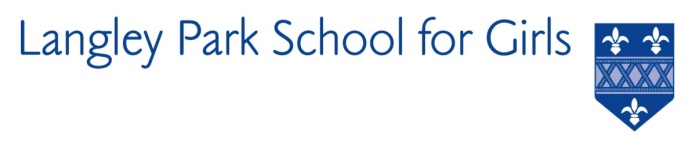 Langley Park School for GirlsHawksbrook LaneBeckenhamKent BR3 3BEHeadteacher:  Ms Katie ScottCOVER COACH (Fixed-term Contract)Immediate Start – Contract to July 2022 Salary: NJC Scale 4, Point 7 (£22,377)Equivalent of working : 36 hours per week, 52 weeks per yearLangley Park School for Girls is seeking to appoint a talented and confident individual with natural authority, excellent communication and organisational skills to providelesson, assist in the running of our extra-curricular programme as well as high level administrative support within the department in response to the need for students returning to school to increase levels of activity. No formal teaching qualifications are required, butsporting experience in netball is essential. There is the possibility that the successful candidate could subsequently become part of a GTP programme. This is a 36 hours per week contract, however, the successful candidate will need to be flexible around their working hoursA job description, person specification and application form are available on our website at www.lpgs.bromley.sch.ukPlease note that whilst you are also welcome to submit a CV, shortlisting will be based solely on our application form and covering letter. All applicants must complete the LPGS Application Form. Applications should be emailed to The closing date for applications is day.  It is anticipated that interviews will be held during the week commencing Monday th .This school is committed to safeguarding and promoting the welfare of children and young people and expects all staff and volunteers to share this commitment. The successful applicant will be subject to an Enhanced Disclosure & Barring Service check.